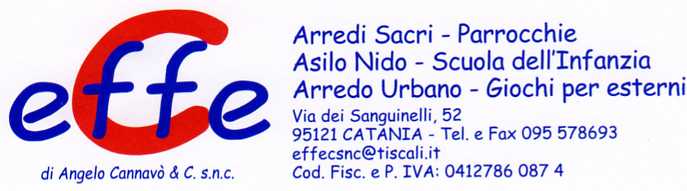 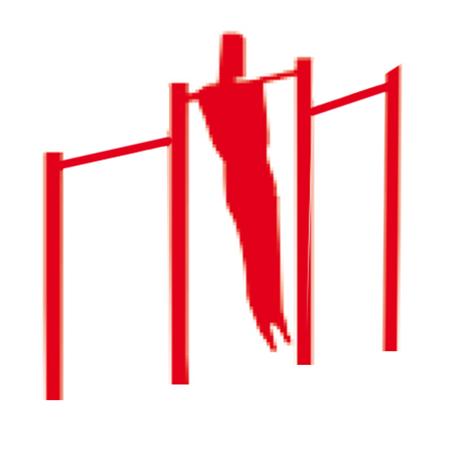 Descrizione:Tappa per il percorso vita, composta da 3 parallele di100 cm di lunghezza, poste ad altezze diverse - 210,230 e 320.Struttura verticale in pino nordico impregnato inautoclave, sezione 9x9 cm, mentre le barre orizzontalisono in acciaio inox.La stazione è completa di cartello con descrittol'esercizio in questione, il numero di ripetuteconsigliate, e gli eventuali riferimenti del parco.Tipo di scuola: adulto
Categoria : Percorso Vita in legno
Codice: EP02089